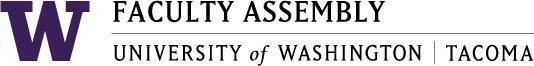 Faculty Affairs Committee Meeting MinutesMay 20, 2024 / 12:30pm-1:30 p.m.  ZoomMembers Present through Zoom: Chair Sharon Laing, Christopher Knaus, Orlando Baiocchi, Ehsan Feroz, Ken Cruz, Maria-Tania Bandes Becerra Weingarden, Moniquetra Slater (Co-Chair, Non-Tenure Track Faculty Forum) Andrea Hill (Co-Chair, Non-Tenure Track Faculty Forum). Excused: Urban Studies Representative. Administrative Support: Andrew J SeibertRecording Permission/ConsentRecording permissions granted by the Committee. Recording the minutes is for transcribing minutes only. April 15 minutes were approved as written with no requested edits from Faculty Affairs representatives. Updates from the Non-Tenure Track Faculty Forum Andrea Hill (NTTFF Co-Chair) had the following to report in this meetingThe non-tenure track faculty forum discussed definitions of scholarship for teaching faculty through a presentation and resources from the tri-campus. The hope is this project will be continued with the chairs/co-chairs of the next non-tenure track faculty forum.An idea that passed along to the Co-Chairs regarding supporting part-time faculty such as awards (recognition or professional development), ways to build their website, et cetera, for career development for part-time faculty at the last meeting has teaching faculty optimistic and appreciates the help of the faculty affairs committee on this regard.Currently, there is an election for the membership of the 2024-2025 non-tenure track faculty forumCo-chairs thanked Chair Sharon Laing for presenting equity-minded workload at the Faculty Assembly Spring quarter meeting.2023-2024 Priorities and Status UpdatesUWT Equity-Minded Faculty Workload InitiativeChair Sharon Laing went over the presentation shared at the Faculty Assembly Spring meeting around the equity-minded workload implementation process. Discussion ensued.Next steps: Final reports will include faculty-level and School-level data plus recommendations and these reports will be delivered to each School during fall quarter 2024. Each School will be asked to consider the process of implementing the recommendations as appropriate during AY 2024-2025. Chair for Faculty Affairs CommitteeAfter substantial discussion, Dr. Ken Cruz was nominated by Maria-Tania Bandes Becerra Weingarden and seconded by Chair Sharon Laing.Vote 4 yes, 0 no, 1 abstention2024-2025 Agenda itemsThe Faculty Affairs Chair Sharon Laing asked the representatives to start thinking about some of the Action items for 2024-2025 academic year. At the next meeting, this will be an agenda item for discussion. AdjournmentMeeting was adjourned at 1:26PMNext meeting June 10, 2024, Zoom